Lääkehoitosuunnitelma [varhaiskasvatusyksikön nimi]Hyväksytty pp.kk.vvvvPäivitetty pp.kk.vvvv1. Johdanto1.1 Varhaiskasvatusyksikön kuvaus1.2 Varhaiskasvatusyksikön lääkehoitosuunnitelmaJokaisessa varhaiskasvatusyksikössä tulee olla oma yksikkökohtainen lääkehoitosuunnitelma, joka on laadittu Keusoten varhaiskasvatuksen lääkehoitosuunnitelman pohjalta. Lääkehoito varhaiskasvatuksessa perustuu lääkehoitosuunnitelmaan, jossa keskeistä on ammattihenkilöiden osaaminen ja sijaisjärjestelyt sekä näihin liittyvä ennakointi. Varhaiskasvatusyksikön lääkehoitosuunnitelma pidetään henkilöstön helposti saatavilla ja sitä hyödynnetään uusien työntekijöiden perehdyttämisessä. Kuvaa tähän, milloin lääkehoitosuunnitelmaa päivitetään ja missä lääkehoitosuunnitelmaa säilytetään yksikössä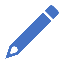 Kuvaa tähän, miten yksikön lääkehoitoa toteuttavan henkilöstön riittävyyttä arvioidaan suhteessa lääkehoitoa tarvitseviin lapsiin ja miten toimitaan, jos henkilöstömäärässä tapahtuu muutoksia (esimerkiksi vuosilomat, äkilliset poissaolot jne.)1.3 Lapsen lääkehoitosuunnitelmaLapselle tehdään aina kirjallinen lääkehoitosuunnitelma, mikäli lapsi tarvitsee lääkehoitoa hoitopäivän aikana. Lapsen lääkehoitosuunnitelman kirjaamiseen on omat lomakkeet sekä pitkäaikaissairauden lääkitykseen (liite 1) että lyhytaikaiseen lääkehoitoon (liite 2). Lapsen lääkehoitosuunnitelma tulee tehdä ennen lapsen lääkehoidon aloittamista varhaiskasvatuksessa. Lapsen lääkehoitosuunnitelma liitetään lapsen varhaiskasvatussuunnitelmaan.Lapsen lääkehoitosuunnitelmassa sovitaan varhaiskasvatuksessa toteutettavasta lääkehoidosta yhdessä lapsen huoltajan ja varhaiskasvatuksen henkilöstön kanssa. Suunnitelmassa sovitaan muun muassa lapselle annettavista lääkkeistä, lääkkeen antamiseen liittyvistä asioista, lääkehoitoon mahdollisesti liittyvästä seurannasta ja toimenpiteistä sekä lääkehoidon vastuu- ja varahenkilöistä varhaiskasvatuksessa. Turvallisen lääkehoidon toteuttamiseksi lapsen lääkehoitosuunnitelmassa on hyvä nimetä riittävästi varahenkilöitä huomioiden henkilöstön työvuorot, vuosilomat sekä mahdolliset muut poissaolot. Näin huomioidaan myös lapsen huoltajien oikeus tietää, ketkä lääkehoitoa varhaiskasvatuksen yksikössä toteuttavat.1.4 Kodin ja varhaiskasvatuksen yhteistyöLapsen hyvinvoinnille hyvä yhteistyö luo edellytyksen varhaiskasvatuksessa. Vanhemmat huolehtivat lapsen lääkkeiden ja hoitotarvikkeiden toimittamisesta varhaiskasvatuksen yksikköön. Vanhempien vastuulla on tiedottaa henkilökunnalle lapsen ajantasaisesta lääkehoidosta sekä lapsen lääkehoidossa tapahtuneista muutoksista. Mahdollisuuksien mukaan järjestetään yhteistyökokous ennen lapsen lääkehoidon aloittamista yksikössä, jotta henkilökunnalla on valmiuksia toteuttaa lääkehoitoa turvallisesti. 1.5 Yhteystietoja2. Vastuut, tehtävät ja työnjako lääkehoidon toteutuksessa Varhaiskasvatuksen johdon ja Keski-Uudenmaan hyvinvointialueen vastuut ja tehtävät on kuvattu varhaiskasvatuksen yleisessä lääkehoitosuunnitelmassa.3.1 Lasta hoitava lääkäriLasta hoitava lääkäri vastaa lääkehoidon arvioinnista, lääkkeen määräämisestä ja lapsen lääkehoidon kokonaisuudesta. Lääkäri vastaa osaltaan myös hoidon tarpeen arvioinnista, lääkehoidon vaikuttavuuden arvioinnista sekä lääkehoidon ohjauksesta ja neuvonnasta.3.2 Varhaiskasvatusyksikön esimies/ johtajaVarhaiskasvatusyksikön esimiehen tehtävä on huolehtia riittävän lääkehoidon osaamisen hallitsevan henkilöstön tarvittavasta määrästä ja läsnäolosta varhaiskasvatusyksikössä. Varhaiskasvatusyksikön esimies vastaa myös varhaiskasvatuksen yksikön lääkehoitosuunnitelmasta.3.3 Lääkehoitoa toteuttava varhaiskasvatuksen henkilöstöLääkehoidon toteuttaminen on pääsääntöisesti terveydenhuollon ammattihenkilön toimintaa ja lääkärin lapselle määräämä lääkehoito tulisi mahdollisuuksien mukaan toteuttaa lääkehoitoon koulutetun sosiaali- ja terveydenhuollon ammattihenkilön, kuten lähihoitajan, toimesta. Lääkehoitoon osallistuva henkilöstö sitoutuu noudattamaan varhaiskasvatusyksikön lääkehoitosuunnitelmaa. Määräaikaista henkilöstöä sitovat samat osaamisvaateet kuin vakituistakin henkilöstöä.Varhaiskasvatushenkilöstön osallistuminen lääkehoitoon on kuvattu taulukossa 2.On suositeltavaa, että varhaiskasvatusyksikköön nimetään lääkevastaava, joka vastaa/koordinoi yksikön lääkehoidon toteuttamiseen liittyviä asioita yhdessä yksikön esimiehen kanssa.Yksikön lääkevastaavana toimii XXX. Lääkevastaavan tehvävänkuva yksikössä. Taulukko 23.3.1 Varhaiskasvatuksen työntekijä, jolla on lääkehoidon koulutusLähihoitaja voi osallistua lääkehoidon toteuttamiseen niiltä osin kuin mitä tutkintoon on sisältynyt ilman kirjallista lääkelupaa. Vaativan lääkehoidon toteuttamiseen tarvitaan erillinen ylilääkärin myöntämä kirjallinen lääkehoitolupa. Vaativaa lääkehoitoa ovat mm. injektiot ihon alle (esim. insuliinihoito), pääasiassa keskushermostoon vaikuttavien lääkkeiden (PKV-lääkkeet) tai huumausaineiksi luokiteltavien lääkkeiden (N-lääkkeet) antaminen sekä lääkkeiden antaminen PEG-letkun kautta.3.3.2 Varhaiskasvatuksen työntekijä, jolla ei ole lääkehoidon koulutustaVarhaiskasvatuksen työntekijän kohdalla (esimerkiksi varhaiskasvatuksen opettaja tai perhepäivähoitaja), jolla ei ole lääkehoidon koulutusta, kaikki lääkehoito tulkitaan vaativaksi luvanvaraiseksi lääkehoidoksi. Toisin sanoen kaikki lääkehoidon toteuttaminen perustuu työntekijän suostumukseen, perehdytykseen, lisäkoulutukseen ja ylilääkärin myöntämään kirjalliseen lääkehoitolupaan. Lupa on yksikkökohtainen, mikäli työntekijä tulee antamaan lääkkeitä luonnollista tietä. Lapsikohtainen lupa tarvitaan toteutettaessa ihon alle pistettävää hoitoa tai pääasiassa keskushermostoon vaikuttavien lääkkeiden (PKV-lääkkeet) ja huumausaineiksi luokiteltavien lääkkeiden (N-lääkkeet) antamista luonnollista tietä. Poikkeuksen muodostavat hätäensiaputilanteet, kuten anafylaktinen reaktio. Anafylaksiassa adrenaliini on hengen pelastava hoito, jota ei tule epäröidä antaa. Adrenaliinikynän käyttö ei edellytä kirjallista lupaa ja näyttöä. 3.4 Lapsen huoltajaLapsen huoltajalla on keskeinen vastuu sekä tiedonkulusta että varhaiskasvatusyksikön henkilöstön riittävästä perehdyttämisestä lapsen lääkehoitoon. Huoltajan velvollisuutena on varmistaa lapsen lääkehoitoon liittyvän tarvittavan tiedon välittyminen lasta hoitavalta lääkäriltä varhaiskasvatuksen henkilöstölle. Vastaavasti huoltajan tehtävänä on myös välittää varhaiskasvatuksen henkilöstöltä saatu tieto lasta hoitavalle lääkärille.Huoltaja osallistuu lapsen yksilöllisen lääkehoitosuunnitelman laadintaan sekä vastaa lääkkeiden toimittamisesta varhaiskasvatusyksikköön. 4 Lääkehoidon osaaminenVarhaiskasvatushenkilökunnan lääkehoidon osaamisen varmistaminen ja ylläpito ovat osa lapsen turvallista hoitoa. Osaamisen varmistamiseen kuuluvat perehdytys, lisä- ja täydennyskoulutukset, teoriatentit, sekä näytöt, joiden avulla osoitetaan työn lääkehoitoon liittyvien osa-alueiden hallinta. Lääkehoidon toteuttaminen edellyttää joko ammatillisen koulutuksen kautta hankittua lääkehoidon osaamista tai kirjallista lupaa lääkehoidon toteuttamiseen. Vaativissa lääkehoidoissa, joihin liittyy esimerkiksi injektioiden antoa, myös ammatillisen koulutuksen lääkehoitoon saaneet tarvitsevat voimassa olevan kirjallisen luvan. Kaikkien ammattiryhmien lääkehoidon luvat ovat voimassa 5 vuotta teoriatentin suorituspäivästä.4.1 Perehdytys, koulutus ja tentitJokaisen lääkehoitoon osallistuvan varhaiskasvatuksen työntekijän tulee perehtyä yksikössä toteutettavaan lääkehoitoon yksikön esimiehen tai lääkevastaavan johdolla. Perehdytyksessä käydään läpi mm.  yksikön lääkehoitosuunnitelma. Varhaiskasvatuksen työntekijät suorittavat erikseen sovitut teoriaopinnot sekä tentit, mikäli osallistuvat lääkehoitoon.  Kun opintopolut ja tentit on hyväksytysti suoritettu, teoriaosaaminen on varmistettu. Suoritukset dokumentoidaan työntekijän lääkehoitolupaan. Kaikkien lääkehoitoon osallistuvien työntekijöiden suositellaan suorittavan teoriaopinnot koulutustaustasta riippumatta.Kuvaa tähän yksikössä toteutettava perehdytys, sovitut teoriaopinnot sekä tenttien suorittaminenHyvinkään sairaalan diabetespoliklinikka järjestää insuliinipistoskoulutusta kerran vuodessa. Diabetespoliklinikka lähettää koulutuskutsun keväällä kuntien varhaiskasvatuksesta vastaaville. Muina aikoina on mahdollista saada sopimuksen mukaan rajallisempaa koulutusta diabetespoliklinikalla tai varhaiskasvatusyksikössä. Hyvinkään sairaalan diabetespoliklinikan yhteyshenkilö; diabeteshoitaja Pirjo Koivula, pirjo.koivula@hus.fi. Koulutuksen yhteydessä on mahdollista antaa käytännön näytöt insuliinihoidosta.4.2 Käytännön osaamisen varmistaminenKäytännön osaaminen voidaan varmistaa näyttöjen avulla. Näyttöjen antaminen voidaan toteuttaa Keusoten järjestämässä ryhmänäyttötilaisuudessa. Hyväksytysti suoritetut näytöt dokumentoidaan työntekijän lääkehoitolupaan.Suositeltavaa on, että näytöt annetaan vaativasta lääkehoidosta sen mukaan, mitä kullekin ammattiryhmälle on määritelty vaativaksi lääkehoidoksi, jotta tarvittava osaaminen tulee varmistetuksi.Kuvaa tähän, mitä yksikkö on linjannut käytännön osaamisen näytöistä ammattiryhmittäin. Osallistutaanko Keusoten näyttötilaisuuksiin vai hankintaanko erillisenä palveluna. 4.3 LääkehoitolupaKun kaikki osaamisen varmistamisen osa-alueet on hyväksytysti suoritettu ja dokumentoitu lääkehoitoluvalle (liitteet 4 ja 5), lupa lähetetään luvat hyväksyvälle lääkärille. Luvan lääkehoitoon myöntää varhaiskasvatuksen työntekijöiden osalta koulu- ja opiskelijaterveydenhuollon ylilääkäri tai hänen valtuuttamansa lääkäri. Jokainen yksikkö huolehtii itse opintosuoritusten ja lupien säilytyksestä. Lupa on voimassa 5 vuotta teoriatentin hyväksytystä suorituspäivästä. 4.4 Adrenaliinikynä Adrenaliinikynä (Epipen® ja Jext®) on tarkoitettu maallikkokäyttöön ja on lapsen henkilökohtainen lääke.  Anafylaksiassa adrenaliini on hengen pelastava hoito, jota ei tule epäröidä antaa. Adrenaliinikynän käyttö ei edellytä kirjallista lupaa ja näyttöä. Tärkeää on, että varhaiskasvatushenkilöstö perehtyy injektorin käyttöön tilanteissa, joissa yksikössä on lapsi, jolle on määrätty adrenaliinikynä. Käyttöön voi perehtyä esim. Terveyskirjaston Adrenaliinikynän käyttö – ohjeistuksen avulla. Ohjeistuksessa on myös linkki annosteluvideoon. https://www.terveyskirjasto.fi/ldk00401. Avoapteekeista on mahdollista tilata harjoituskynät, jotka eivät sisällä neulaa tai lääkeainetta. Harjoituskynän avulla pistämistä voi harjoitella rauhallisessa tilanteessa.Kuvaa tähän, kuinka yksikössä perehdytään adrenaliinikynän käyttöön4.5 Osaamisen ylläpitäminenOsaamisen ylläpitämisen tavoitteena on tukea työntekijän lääkehoidon osaamista, kun lääkehoidon perusosaaminen on saavutettu ja tarvittavat luvat ovat voimassa. Työntekijällä voi olla tarve palauttaa mieleen aiemmin koulutuksessa opittuja asioita ja lääkehoidon osaamista. Osaamisen ylläpitämisessä voi hyödyntää alla olevia materiaaleja. Lisäksi Keusote järjestää yhteisiä koulutustilaisuuksia lääkehoidon yleisistä asioista säännöllisesti.Astma ja allergiatAllergia-, iho- astmaliiton; Lapsen astman –videosarja: https://www.allergia.fi/ohjevideot/lapsen-astma/Opasvideo Babyhalerin käyttöön:https://www.apteekki.fi/annosteluvideot/annosteluvideot/babyhaler-tilanjatke.htmlOpasvideot mm. nenäsuihkeen, silmätippojen antoon:https://www.allergia.fi/ohjevideot/EpilepsiaYleistä lasten- ja nuorten epilepsiasta:https://www.terveyskyla.fi/lastentalo/tietoa-lasten-sairauksista/epilepsiaEpilepsia päiväkodissa:https://www.terveyskyla.fi/lastentalo/tietoa-lasten-sairauksista/epilepsia/epilepsia-p%C3%A4iv%C3%A4kodissa-koulussa-ja-harrastuksissaEpilepsiakohtauksen hoito:https://www.terveyskyla.fi/lastentalo/tietoa-lasten-sairauksista/epilepsia/epilepsiakohtauksen-ensiapu5. Lääkehoidon toteuttaminen Lähtökohtana on, että lapsen lääkehoito toteutetaan aina ensisijaisesti kotona. Varhaiskasvatuksessa lapselle annetaan vain välttämättömät lääkkeet hoitopäivän aikana. Säännöllistä lääkitystä tarvitsevien lasten huoltajia voi hoidettavan sairauden luonteesta riippuen kehottaa keskustelemaan lasta hoitavan lääkärin kanssa siitä, olisiko lapselle mahdollista määrätä pitkävaikutteisia lääkkeitä, jolloin lapsen lääkehoidon toteuttaminen onnistuisi kotona aina ennen ja/tai jälkeen hoitopäivän. Varhaiskasvatuksessa annettava lääkehoito perustuu lääkärin määräykseen ja lääkereseptiin. Akuutissa tilanteessa lääkkeen antoa voidaan toteuttaa myös terveydenhuollon ammattilaisen ohjeen mukaisesti (esim. Myrkytystietokeskus).Turvallisen lääkehoidon lähtökohtana on yhteistyö vanhempien ja kasvattajien välillä. Tätä yhteistyötä ja lääkehoidon onnistumista tukevat yhteisesti laaditut varhaiskasvatus- ja lääkehoitosuunnitelmat.5.1 Lääkehuolto Varhaiskasvatuksessa lapselle annettavat lääkkeet tuodaan varhaiskasvatusyksikköön annostusohjeineen niiden alkuperäispakkauksessa. Lisäksi tulee olla kirjallisesti tiedossa seuraavat tiedot:lapsen nimilääkkeen nimilääkkeen vahvuusmihin aikaan lääke annetaanmissä lääke säilytetään (lämpötila)miten lääke annetaan (niellään, veteen sekoitettuna, hengitettävä jne)avaamispäivämäärä pakkauksiin, joissa on rajattu säilyvyys (esim. silmätipat, insuliinit)Varhaiskasvatuksessa lääkkeet ovat lapsen henkilökohtaisia, eikä niitä saa antaa toiselle lapselle.5.2 Lääkkeiden säilytys Lääkkeet säilytetään varhaiskasvatusyksikössä lukitussa lääkekaapissa selkeästi lapsen nimellä varustettuna sekaantumisen estämiseksi. Lääkekaapin avain tulee olla vain niillä henkilöillä, jotka sitä tarvitsevat lääkehoidon toteuttamista varten.  Lääkkeet säilytetään erillään muista tuotteista ja välineistä.  Kuvaa tähän, yksikön toteutus lääkkeiden säilyttämiseen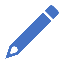 	-säilytyspaikat	-avaintenhallinta-miten estetään lasten lääkkeiden sekaantuminen, jos yksikössä useampi lääkehoitoa tarvitseva lapsiLääkkeiden oikeisiin säilytysolosuhteisiin on kiinnitettävä erityistä huomiota. Jääkaapissa säilytettävät valmisteet tulee säilyttää omassa lukitussa rasiassaan erillään elintarvikkeista. Lääkevalmisteiden säilytysohjeet löytyvät lääkepakkauksista. Lääkkeiden säilytyslämpötilat (jääkaappi ja huoneenlämpö) tulee dokumentoida kirjallisesti lämpötilaseurantalomakkeelle (liite 6) niinä päivinä, kun lääkettä säilytetään varhaiskasvatusyksikössä. Lämpötilan mittaamisessa suositellaan käytettäväksi min-max mittareita. Lämpötilapoikkeamatilanteissa tulee olla yhteydessä avoapteekkiin tai Keusoten lääkitysturvallisuusasiantuntijaan lääkkeen käyttökelpoisuuden varmistamiseksi. Kuvaa tähän säilytyslämpötilojen varmistaminen	-milloin mitataan (aamuisin jne)	-kuka mittaa (esim. aamuvuoroon tullut hlö)	-miten toimitaan, mikäli lämpötilat eivät ole tavoitealueellaInsuliinin säilytyksessä tulee kiinnittää huomiota oikeaan säilytyslämpötilaan. Käytössä oleva insuliinikynä säilyy valmisteesta riippuen huoneenlämmössä 4-6 viikkoa ja avaamaton insuliinikynä säilytetään jääkaapissa +2 - +8 asteen lämpötilassa. Varmista, että insuliinipakkaus ei pääse koskettamaan jääkaapin takaseinää, koska insuliini on herkkä jäätymiselle.Silmätippojen kerta-annos pipetit säilytetään alkuperäisessä alumiinipussissa. Valmisteet ovat herkkiä valolle.Vanhentuneet ja käyttämättä jääneet lääkkeet annetaan lapsen huoltajille, jotka toimittavat lääkkeet apteekkiin hävitettäväksi.5.3 Lääkkeiden antaminen ja dokumentointiVarhaiskasvatusyksikön lääkehoitoon koulutettu henkilökunta toteuttaa lääkkeiden antoa lapsen lääkehoitosuunnitelman mukaisesti voimassa olevien lääkelupien sallimissa rajoissa. Lääkkeitä käsiteltäessä noudatetaan aseptista työtapaa: huolehditaan käsihygieniasta sekä käytettävien välineiden ja työtasojen puhtaudesta.Akuutissa tilanteessa lääkkeen antoa voidaan toteuttaa myös terveydenhuollon ammattilaisen ohjeen mukaisesti. Akuutit lapsen lääkehoitoon liittyvät kysymykset esitetään ensisijaisesti lapsen huoltajille. Ellei huoltajia tai sovittua hoitavaa tahoa tavoiteta, otetaan yhteys tarvittaessa päivystysapunumeroon tai hätänumeroon. Lapsen lääkehoidon toteuttajan tulee aina ennen lääkkeen antamista varmistua seuraavista asioista:lapsen henkilöllisyysoikea lääkeoikea annosoikea lääkemuotooikea annosteluajankohtaoikea antoreittilääkkeen käyttökelpoisuus (kestoaika)Tärkeä osa turvallista lääkehoitoa on lääkehoidon vaikutusten seuranta. Se on kaikkien lääkehoitoon osallistuvien tehtävä. Vaikuttavuuden arviointi kattaa lääkehoidon oletettujen positiivisten vaikutusten ja mahdollisten haittavaikutusten arvioinnin, seurannan ja kirjaamisen lapsen lääkekorttiin. Varhaiskasvatuksessa annetuista lääkkeistä tehdään aina kirjaus lapsen lääkekorttiin (liite 3).Kuvaa tähän  yksikön käytänteet lääkkeiden antamiseen ja dokumentointiin liittyen. Kuinka toimitaan, mikäli havaitaan esim. lääkkeen aiheuttama haittavaikutus.6. Lääkehoidon turvallisuusRiskien tunnistaminen ja kirjaaminen sekä tämän tiedon tuominen käytäntöön ovat yksikön ennakoivan riskienhallinnan ja lääkitysturvallisen toiminnan edellytys. 6.1 RiskilääkkeetRiskilääkkeeksi kutsutaan lääkettä, jonka annosteluun, käsittelyyn ja säilytykseen liittyy turvallisuuden kannalta erityisiä riskejä tai väärinkäytön mahdollisuus. Riskilääkkeet ovat lääkehoidossa tavanomaisesti käytettyjä lääkkeitä, jotka väärin annettuina saattavat aiheuttaa vakavia haittoja. Niiden käyttö vaatii erityistä tarkkaavaisuutta lääkehoitoprosessin jokaisessa vaiheessa. Esimerkiksi insuliinit, ADHD-lääkkeet ja epilepsialääkkeet ovat riskilääkkeitä, joita varhaiskasvatusyksikön lapsella voi olla käytössä.  Yksikön lääkehoitosuunnitelmassa kuvataan käytössä olevat riskilääkkeet, niihin liittyvät riskit, keinot riskien välttämiseksi sekä toiminta riskien toteutuessa (taulukko 3)Taulukko 3. Yksikössä käytössä olevat riskilääkkeet6.2 Lääkehoidon vaaratapahtumissa toimiminenAina, kun toiminnassa on mukana ihmisiä, tapahtuu myös inhimillisiä virheitä ja erilaisia vaaratapahtumia. Vaaratapahtumilla tarkoitetaan sekä haittatapahtumia että niin sanottuja läheltä piti -tapahtumia. Haittatapahtumassa poikkeama on edennyt lapselle asti, kun taas läheltä piti -tapahtumissa poikkeama on havaittu ja korjattu ennen sen tapahtumista lapselle. Kun lääkehoitoon liittyvä vaaratapahtuma havaitaan, tehdään välittömästi tarvittavat toimenpiteet vaaran poistamiseksi ja vaikutusten minimoimiseksi. Vaaratapahtuma voi liittyä esimerkiksi lääkkeen annosteluun, antamiseen, kirjaamiseen tai säilytykseen.Kaikki lääkehoitoon liittyvät vaaratapahtumat ja läheltä piti- tapahtumat kirjataan mihin( esim. erilinen lomake liite 7, WPro -järjestelmä yms). Ilmoitusten tarkoituksena ei ole etsiä syyllisiä, vaan tavoitteena on oppia tapahtuneesta ja kehittää tarvittavia suojauksia vastaavan tilanteen toistumisen ehkäisemiseksi. Läheltä piti -tilanteet ja poikkeamat käydään läpi henkilöstön kesken avoimesti ja tilanteesta oppien. Poikkeamista ilmoitetaan myös lapsen huoltajalle. Kuvaa tähän  yksikön käytänteet, kuinka poikkeamatilanteissa toimitaan ja toimintaa kehitetään tapahtuneen pohjalta.LähteetSaarsalmi Olli (toim.) 2008. Päivähoidon turvallisuussuunnittelu. Sosiaali- ja terveysministeriö, Stakes ja Sosiaali- ja terveysalan tutkimus- ja kehittämiskeskus. Saatavissa:  http://julkaisut.valtioneuvosto.fi/bitstream/handle/10024/71936/URN%3aNBN%3afi-fe201504226169.pdf?sequence=1&isAllowed=y.STM 2012. Pitkäaikaissairaiden lasten lääkehoidon turvallinen toteuttaminen lasten päivähoidossa. Saatavissa: https://stm.fi/artikkeli/-/asset_publisher/trygg-lakemedelsbehandling-av-langtidssjuka-barn-inom-barndagvarden.Valvira 2019. Lääkehoidon toteuttaminen. Saatavissa: https://www.valvira.fi/terveydenhuolto/hyva-ammatinharjoittaminen/laakehoito/laakehoidon_toteuttaminenYksikön tiedotYksikön tiedotYksikön nimi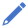 Yksikön paikkalukuYksikön henkilöstömääräToiminta-aika (aukioloajat)Yksikön erityispiirteetLääkehoitoon koulutetun henkilöstön määräLääkehoitoon koulutettu henkilöstömäärä työvuoroissaYhteystietojaYhteystietojaPäivystysapunumero (Päivystysavusta saa neuvoa äkillisiin terveysongelmiin ennen päivystyspoliklinikalle hakeutumista. Henkeä uhkaavissa tilanteissa (esim. hengitysvaikeus, tajuttomuus, halvausoireet, äkillinen kouristelu) tulee olla yhteydessä hätänumeroon).puh. 116 117Yleinen hätänumeropuh. 112MyrkytystietokeskusKeski-Uudenmaan hyvinvointialueen lääkehoitosuunnitelmia koskevien kysymysten osalta yhteyshenkilö on lääkitysturvallisuusasiantuntija Kirsi Kaunisvesi-Pietarila.kirsi.kaunisvesi-pietarila@keusote.fiKeski-Uudenmaan hyvinvointialueella luvan vaativaan lääkehoitoon myöntää varhaiskasvatuksen työntekijöiden osalta neuvola-, koulu- ja opiskelijaterveydenhuollon ylilääkäri Hanna Eronenhanna.eronen@keusote.fiMuita yhteystietojaAmmattiryhmien osallistuminen lääkehoitoonAmmattiryhmien osallistuminen lääkehoitoonAmmattiryhmien osallistuminen lääkehoitoonAmmattiryhmäLääkehoito, jota voi toteuttaa tutkintoon sisältyneen lääkehoidon koulutuksen perusteellaVaativat, lisäkoulutusta ja erillistä lääkärin myöntämää lupaa edellyttävät lääkehoidon tehtävätLähihoitajaLääkehoito siinä laajuudessa kuin se on sisältynyt tutkintoon, esim.:lääkkeiden jakaminen ja käyttökuntoon saattaminenlääkkeiden antaminen luonnollista tietä (suun kautta, silmään, korvaan, keuhkoihin, iholle, peräsuoleen)Pääasiassa keskushermostoon vaikuttavien lääkkeiden ja huumausaineiksi luokiteltavien lääkkeiden antaminen luonnollista tietäInjektiot ihon alleLääkkeen antaminen nenämahaletkun kauttaMuu sosiaali- tai terveydenhuollon ammatti-henkilö, jonka tutkintoon on sisältynyt vähintään lähihoitajan osaamis- vaatimuksia vastaava määrä lääkehoidon  opintoja, esim. sosionomiLääkehoito siinä laajuudessa kuin se on sisältynyt tutkintoon, esim.:lääkkeiden jakaminen ja käyttökuntoon saattaminenlääkkeiden antaminen luonnollista tietä (suun kautta, silmään, korvaan, keuhkoihin, iholle, peräsuoleen)Pääasiassa keskushermostoon vaikuttavien lääkkeiden ja huumausaineiksi luokiteltavien lääkkeiden antaminen luonnollista tietäInjektiot ihon alle tai lihakseenLääkkeen antaminen nenämahaletkun kauttaSosiaali- ja terveyden- huollon ammattihenkilö, jonka tutkintoon ei ole sisältynyt vähintään lähi- hoitajan osaamisvaatimuksia vastaavaa lääkehoidon koulutusta, esim. varhais-kasvatuksen opettaja  ja lastenohjaajaYksikkökohtainen lupa tarvitaan:Lääkkeiden antaminen luonnollista tietä (suun kautta, silmään, korvaan, keuhkoihin, iholle, peräsuoleen)Lapsikohtainen lupa tarvitaan:Injektiot ihon allePääasiassa keskushermostoon vaikuttavien lääkkeiden ja huumausaineiksi luokiteltavien lääkkeiden antaminen luonnollista tietäRiskilääkeRiskiKeinot riskien vähentämiseksi Toiminta tilanteissa, joissa riski on toteutunutInsuliinit  Valmisteen kauppanimiVäärä annostelu  liian korkea tai matala verensokeri (hyper- tai hypoglykemia)Lääke antamatta liian korkea verensokeri
 Pitkä- ja lyhytvaikutteiset insuliinit sekoitetaan toisiinsa.Yliannostelu tai annostelu väärälle henkilölle voi johtaa kuolemaan.Verensokerin seuranta!Annostuksen oikeellisuuden ja annoksen varmistaminen ennen lääkkeen antamista.Mahdollinen kaksoistarkastuksen tekeminenHuomioidaan että kynissä eri vahvuuksia!Yhteys huoltajiin, tarvittaessa soitto hätänumeroonLapsen voinnin tiivis seurantaVerensokerin mittaaminenADHD-lääke Valmisteen kauppanimiYliannostelu tai annostelu väärälle henkilölle voi johtaa kuolemaanValmiste kuuluu huumaaviin lääkevalmisteisiin, joiden väärinkäyttöriski on olemassaAnnostuksen oikeellisuuden ja annoksen varmistaminen ennen lääkkeen antamistaLukollinen säilytys ja pääsy vain lääkeluvallisilla henkilöillä